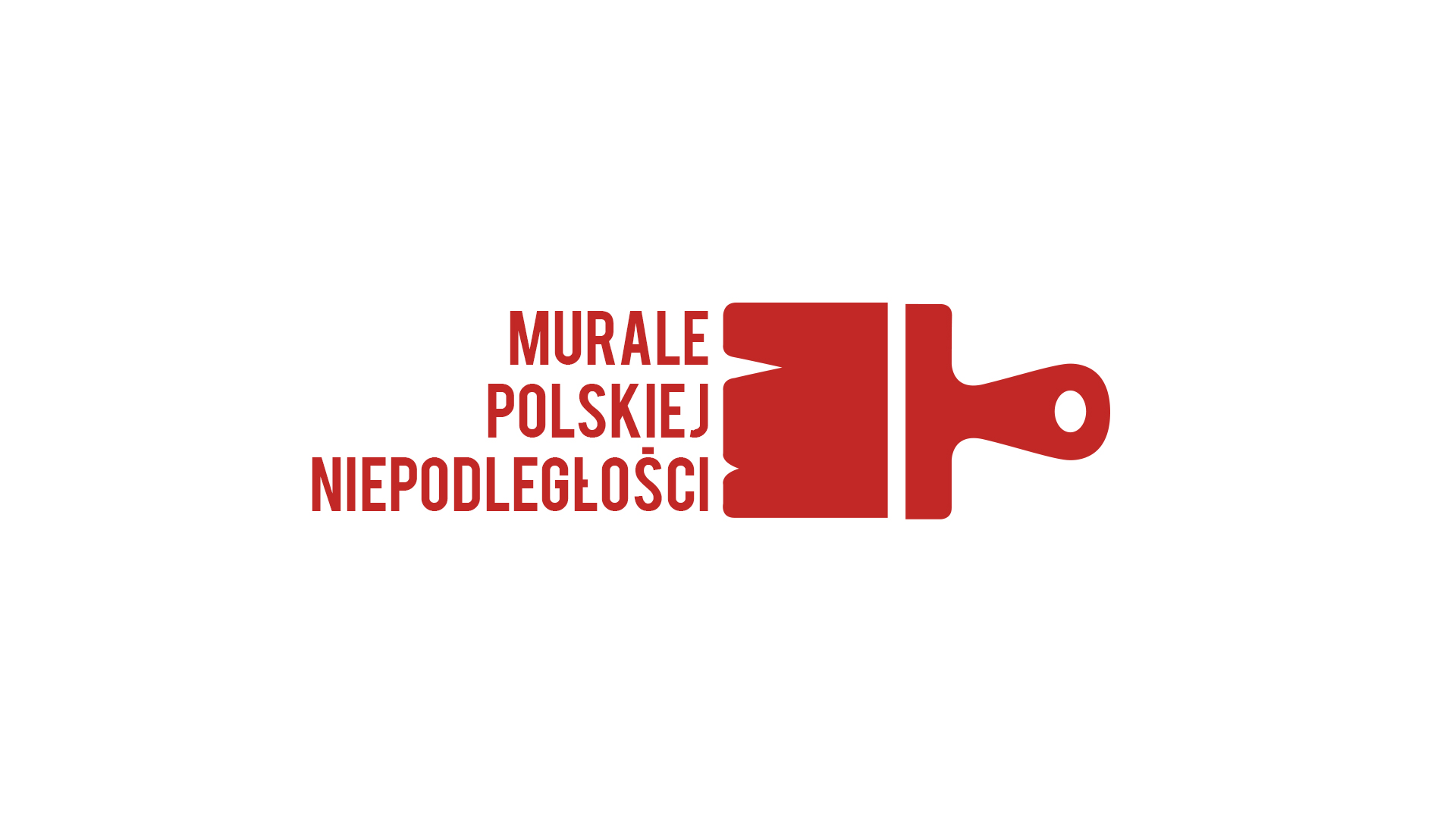 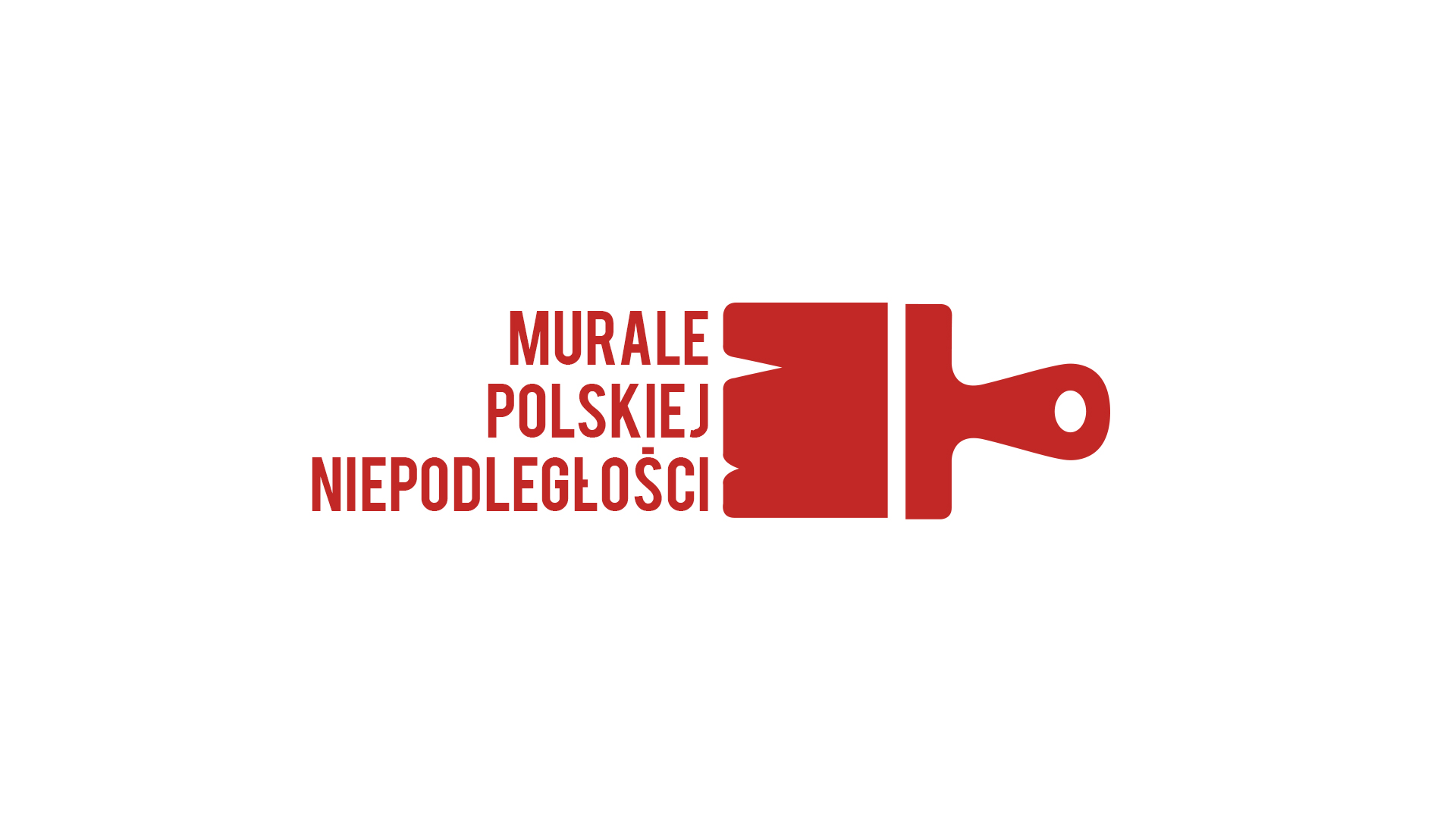 Oświadczenia rodziców/prawnych opiekunówWyrażam zgodę na:udział mojego dziecka w warsztatach literacko-dziennikarskich w ramach projektu „MUR-ALE… Niepodległość Ułańska!” prowadzonych przez Towarzystwo Oświatowe Edukacja w Zespole Szkół nr 5 im. J. Wybickiego przy ul. Hożej 3 w Szczecinie;przetwarzanie danych osobowych mojego dziecka w związku z udziałem
w warsztatach przez Towarzystwo Oświatowe Edukacja i Zespół Szkół nr 5
im. J. Wybickiego w celach organizacyjnych;wykorzystanie wizerunku mojego dziecka przez Towarzystwo Oświatowe Edukacja
i Zespół Szkół nr 5 im. J. Wybickiego w celach promocji działań projektowych;upublicznienie pracy mojego dziecka Towarzystwo Oświatowe Edukacja i Zespół Szkół nr 5 im. J. Wybickiego w celach promocyjnych i informacyjnych.___________________________________________________________________________
(imię i nazwisko dziecka)Szczecin, ____________ 2018 r. 	_________________________________	(data) 	(czytelny podpis rodziców/prawnych opiekunów dziecka)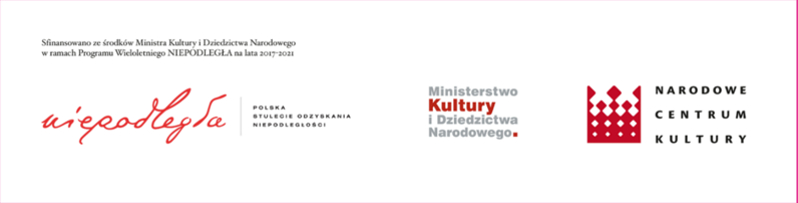 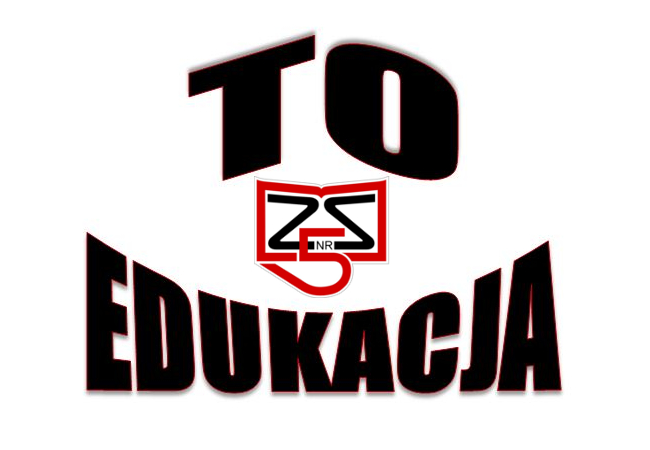 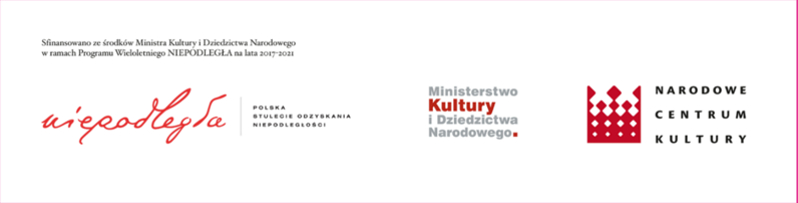 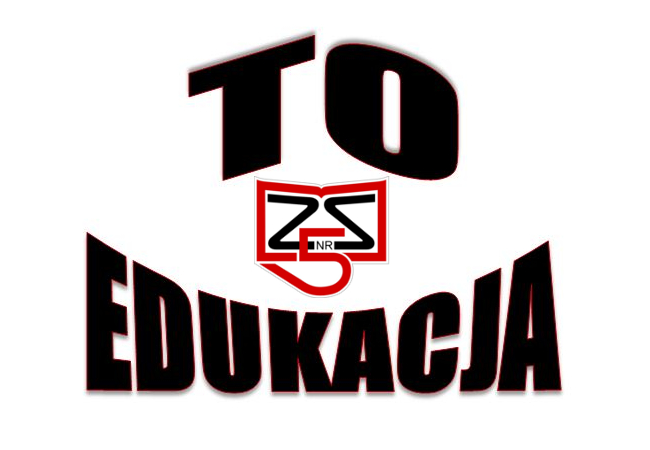 